         Year 2 – RE KCV – Christianity - Easter - Resurrection 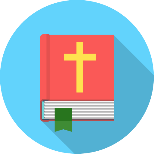 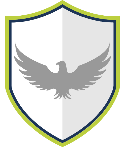 Words to know and spell (Tier 2 Vocabulary)Words to know and spell (Tier 2 Vocabulary)Words to know and spell (Tier 2 Vocabulary)EastermemoriesdeathJesusfeelingsresurrectionGoddiesymbolismrememberlifeWords to understand and spell  (Tier 3 Vocabulary)Words to understand and spell  (Tier 3 Vocabulary)CrucifixionWhere someone is nailed to a piece of wood and left to dieEaster EggSymbol of the stone rolled across Jesus’ tomb/new lifeHot Cross BunSymbol of the cross Jesus was crucified onHeavenA religious place where Christians believe they go after deathSinAn act of wrongdoing against GodSalvationSaviour from sin and its consequences